MODÈLE DE                          
DOCUMENT DE CHARTE 
DE PMO  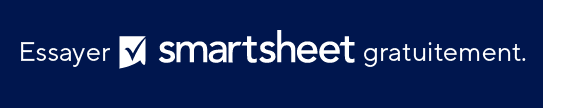 CHARTE DU BUREAU DES PROJETS (PMO)NOM DE L’ENTREPRISE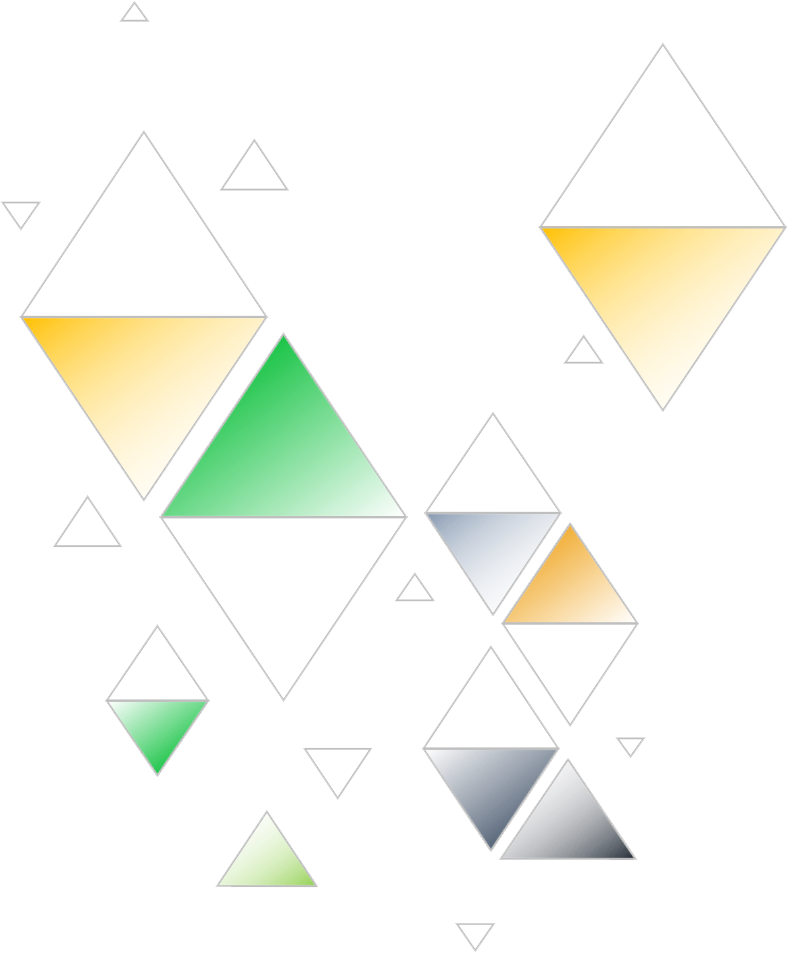 DATE DE PRÉPARATION00/00/0000CONTACTNom du contactAdresse e-mail du contactNuméro de téléphone Adresse postaleVille, État et code postalsiteweb.comTABLE DES MATIÈRES1.0 APERÇU DE LA CHARTE	32.0 DESCRIPTION	43.0 PÉRIMÈTRE	63.1 Dans le périmètre du PMO	63.2 En dehors du périmètre du PMO	64.0 OBJECTIFS	74.1 Objectifs principaux du PMO	74.2 Mesure du succès (ICP)	75.0 STRUCTURE ET GOUVERNANCE DU PMO	85.1 Rôles clés et responsabilités	85.2 Diagramme de la structure de gouvernance du PMO	96.0 OFFRE DE SERVICES DU PMO	107.0 CLIENTS ET PARTIES PRENANTES DU PMO	117.1 Clients	117.2 Parties prenantes	117.3 PLAN DE COMMUNICATION AVEC LES PARTIES PRENANTES ET LES CLIENTS	118.0 ÉCHÉANCIER DU PLAN DE MISE EN ŒUVRE	12PHASE 1	12PHASE 2	12PHASE 3	129.0 ÉVALUATIONS ET RAPPORTS	139.1 Évaluations et examens internes	139.2 Génération de rapports	1310.0 APPROBATIONS	141.0 APERÇU DE LA CHARTE2.0 DESCRIPTION2.1 Arrière-plan2.2 Déclaration d'intention2.3 Mission2.4 Vision2.5 Principes directeurs3.0 PÉRIMÈTRE3.1 Dans le périmètre du PMO3.2 En dehors du périmètre du PMO4.0 OBJECTIFS4.1 Objectifs principaux du PMO4.2 Mesure du succès (ICP)5.0 STRUCTURE ET GOUVERNANCE DU PMO5.1 Rôles clés et responsabilités5.2 Diagramme de la structure de gouvernance du PMO6.0 OFFRE DE SERVICES DU PMO7.0 CLIENTS ET PARTIES PRENANTES DU PMO7.1 Clients 7.2 Parties prenantes7.3 PLAN DE COMMUNICATION AVEC LES PARTIES PRENANTES ET LES CLIENTS8.0 ÉCHÉANCIER DU PLAN DE MISE EN ŒUVREPHASE 1PHASE 2PHASE 39.0 ÉVALUATIONS ET RAPPORTS9.1 Évaluations et examens internes9.2 Génération de rapports10.0 APPROBATIONSPARTIES PRENANTES DE LA DIRECTIONNOMCOORDONNÉESFONCTIONDESCRIPTIONSERVICEDESCRIPTIONUTILISATEUR(S) DU SERVICELIVRABLESService 1Livrable 1Livrable 2Livrable 3CLIENTATTENTESPARTIE PRENANTEATTENTESCATÉGORIEMÉTHODE DE COMMUNICATIONFRÉQUENCEACTIVITÉDESCRIPTIONRÉSULTATSACTIVITÉDESCRIPTIONRÉSULTATSACTIVITÉDESCRIPTIONRÉSULTATSTYPE D’ÉVALUATIONDESCRIPTIONMESURETYPE DE RAPPORTDESTINATAIRE FRÉQUENCENOMFONCTIONDÉCISIONSIGNATUREDATEEXCLUSION DE RESPONSABILITÉTous les articles, modèles ou informations proposés par Smartsheet sur le site web sont fournis à titre de référence uniquement. Bien que nous nous efforcions de maintenir les informations à jour et exactes, nous ne faisons aucune déclaration, ni n’offrons aucune garantie, de quelque nature que ce soit, expresse ou implicite, quant à l’exhaustivité, l’exactitude, la fiabilité, la pertinence ou la disponibilité du site web, ou des informations, articles, modèles ou graphiques liés, contenus sur le site. Toute la confiance que vous accordez à ces informations relève de votre propre responsabilité, à vos propres risques.